Задача 1Расчет переходных процессов в линейных разветвленных цепях с одним реактивным параметром КЛАССИЧЕСКИМ МЕТОДОМ
Дано: схема электрической цепи, ее параметры и напряжение на входе.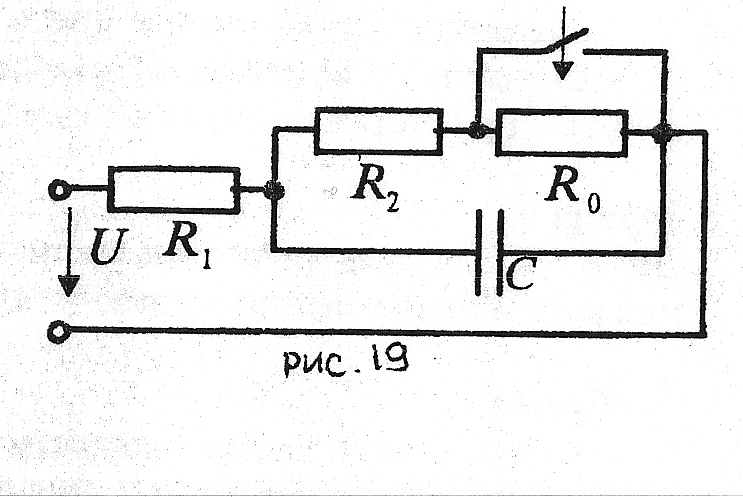 Требуется: 
1. Определить ток во всех ветвях цепи и напряжение на реактивном параметре.2. построить графики этих функций.3. проверить решение по первому закону Кирхгофа для моментов времени , где  – постоянная времени цепи.Задача 2Расчет переходных процессов в линейных разветвленных цепях ОПЕРАТОРНЫМ МЕТОДОМДано: схема электрической цепи, ее параметры и напряжение на входе (взять в задаче 1)Требуется:1. Определить ток во всех ветвях цепи и напряжение на реактивном параметре.2. Сравнить результаты расчетов в задаче 1 и 2. Результаты расчетов должны быть одинаковы.
Задача 3Расчет переходных процессов в линейных разветвленных цепях с одним реактивным параметром КЛАССИЧЕСКИМ МЕТОДОМ
Дано: схема электрической цепи, ее параметры и напряжение на входе.Требуется: 
1. Определить ток во всех ветвях цепи и напряжение на реактивном параметре.2. построить графики этих функций.3. проверить решение по первому закону Кирхгофа для моментов времени , где  – постоянная времени цепи.Задача 4Расчет переходных процессов в линейных разветвленных цепях ОПЕРАТОРНЫМ МЕТОДОМДано: схема электрической цепи, ее параметры и напряжение на входе (взять в задаче 3)Требуется:1. Определить ток во всех ветвях цепи и напряжение на реактивном параметре.2. Сравнить результаты расчетов в задаче 3 и 4. Результаты расчетов должны быть одинаковы.U, ВОмОмОмC ,ФВид коммутации180201015замыканиеU, ВОмОмОмC ,ФВид коммутации180201015замыкание